   KАРАР					                       	    	    РЕШЕНИЕО рассмотрении проекта решения «О бюджете сельского поселения Новокарамалинский сельсовет  муниципального района Миякинский район Республики Башкортостан на 2016 год и на плановый период 2017 и 2018 годов»Совет сельского поселения  Новокарамалинский сельсовет муниципального района Миякинский район Республики Башкортостан 
р е ш и л :1.Утвердить основные характеристики бюджета сельского поселения Новокарамалинский сельсовет муниципального района Миякинский район Республики Башкортостан (далее бюджет сельского поселения) на 2016 год:прогнозируемый общий объем доходов бюджета сельского поселения в сумме 1810,1 тыс. рублей;        общий объем расходов бюджета сельского поселения в сумме 1810,1 тыс. рублей;         прогнозируемый дефицит (профицит) бюджета сельского поселения 0 тыс. рублей.       2. Утвердить основные характеристики бюджета сельского поселения Новокарамалинский сельсовет муниципального района Миякинский район Республики Башкортостан  на плановый период 2017 и 2018 годов: прогнозируемый общий объем доходов бюджета сельского поселения на 2017 год в сумме 1653,0 тыс. рублей и на 2018 год в сумме 1653,0 тыс. рублей; общий объем расходов бюджета сельского поселения на 2017год в сумме  1653,0 тыс. рублей, в том числе условно утвержденные расходы в сумме 28,8 тыс. рублей, и на 2018 год в сумме 1653,0 тыс. рублей, в том числе условно утвержденные расходы в сумме 57,7 тыс. рублей; дефицит (профицит) бюджета сельского поселения на 2017 год   0 тыс. рублей и на 2018год 0 тыс. рублей.       3. Утвердить перечень главных администраторов доходов бюджета сельского поселения согласно приложению № 1 к настоящему Решению.4.Утвердить перечень главных администраторов источников финансирования дефицита бюджета сельского поселения согласно  приложению № 2 к настоящему Решению.5. Установить поступления доходов в бюджет сельского поселения: на 2016 год согласно приложению № 3 к настоящему Решению; на плановый период 2017-2018 год  согласно приложению № 3.1 к настоящему Решению.        6. Установить, что средства, поступающие на лицевые счета бюджетных учреждений, финансируемых из бюджета сельского поселения в погашение дебиторской задолженности прошлых лет, подлежат обязательному перечислению в полном объеме в доходы местного бюджета.       7. Установить объем межбюджетных трансфертов, получаемых из бюджета муниципального района  на 2016 год в сумме 1343,4 тыс. рублей, в том числе:       дотация на выравнивание бюджетной обеспеченности 767,9 тыс. рублей;       субвенция на осуществление первичного воинского учета на территориях, где отсутствуют военные комиссариаты в сумме 75,5 тыс. рублей.       иные межбюджетные трансферты на благоустройство населенных пунктов   - 500 тыс. рублей. На плановый период 2017 год объем межбюджетных трансфертов, получаемых из бюджета муниципального района  в сумме 1193,2 тыс. рублей, в том числе:       дотация на выравнивание бюджетной обеспеченности 693,2 тыс. рублей.На плановый период 2018 год в сумме 658,0 тыс. рублей, в том числе:        дотация на выравнивание бюджетной обеспеченности 658,0 тыс. рублей.8. Утвердить в пределах общего объема расходов бюджета сельского поселения, установленного пунктом 1 настоящего Решения, распределение бюджетных ассигнований сельского поселения: по разделам, подразделам, целевым статьям (программам сельского поселения и  непрограммным направлениям деятельности) группам видов расходов классификации расходов бюджета: на 2016 год  согласно приложению № 4 к настоящему Решению; на плановый период 2017 год и  2018 годов согласно приложению № 4.1 к настоящему Решению. по целевым статьям (программам сельского поселения и непрограммным направлениям деятельности), группам видов расходов классификации расходов бюджета; на 2016 год согласно приложению № 5 к настоящему Решению; на плановый период 2017 год и 2018 годов согласно приложению №5.1 к настоящему Решению.  9.Утвердить ведомственную структуру расходов бюджета сельского поселения: на 2016 год согласно приложению № 6 настоящему Решению; на плановый период 2017 год и 2018 годов согласно приложению 6.1 к настоящему Решению.10. Установить,  что решения  и  иные  нормативные  правовые  акты сельского поселения, предусматривающие принятие новых видов расходных обязательств или увеличение бюджетных ассигнований на исполнение существующих видов расходных обязательств сверх утвержденных в бюджете на 2016 год и на плановый период 2017 год и 2018 годов,  а также сокращающие его доходную базу, подлежат исполнению в 2016 году при изыскании дополнительных источников доходов бюджета сельского поселения и (или) сокращении расходов по конкретным  статьям расходов бюджета сельского поселения, при условии внесения соответствующих изменений в настоящее Решение.        Проекты решений и иных нормативных правовых актов сельского поселения, требующие введения новых расходных обязательств сверх  утвержденных в бюджете, либо сокращающие его доходную базу, подлежат исполнению в 2016 году  и на плановый период 2017 и 2018 годов, либо при изыскании дополнительных источников доходов бюджета сельского поселения и (или) сокращении бюджетных ассигнований по конкретным статьям расходов бюджета, при условии внесения соответствующих изменений в настоящее Решение.        Администрация сельского поселения Новокарамалинский сельсовет муниципального района Миякинский район Республики Башкортостан не вправе принимать в 2016-2018 годах решения, приводящие к увеличению численности муниципальных служащих сельского поселения.11. Установить, что средства, поступающие во временное распоряжение получателей средств бюджета  сельского поселения Новокарамалинский сельсовет муниципального района Миякинский район Республики Башкортостан, учитываются на счете, открытом  Администрации сельского поселения Новокарамалинский сельсовет муниципального района Миякинский район Республики Башкортостан в кредитной организации с учетом положений бюджетного законодательства, Российской Федерации и Республики Башкортостан с отражением указанных операций на лицевых счетах открытых получателям средств бюджета сельского поселения в финансовом органе муниципального образования в порядке установленном решениями органа местного самоуправления.12. Установить, что заключение и оплата муниципальных контрактов (договоров) получателями бюджетных средств, исполнение которых осуществляется за счет средств бюджета сельского поселения, производятся в пределах доведенных им по кодам бюджетной классификации расходов бюджетов лимитов бюджетных обязательств и с учетом принятых и неисполненных обязательств.Принятые получателями бюджетных средств обязательства, вытекающие из муниципальных контрактов (договоров), исполнение которых осуществляется за счет средств бюджета сельского поселения, сверх доведенных им лимитов бюджетных обязательств, не подлежат оплате за счет средств бюджета сельского поселения на 2016 год и плановый период 2017-2018 годов.Установить, что получатель средств бюджета сельского поселения при заключении муниципальных контрактов (договоров) на поставку товаров (работ, услуг) вправе предусматривать авансовые платежи: в размере 100 процентов суммы муниципального контракта (договора) – по муниципальным контрактам (договорам) о предоставлении услуг связи, о приобретении печатных изданий, об обучении на курсах повышения квалификации, о приобретении горюче-смазочных материалов, авиа- и железнодорожных билетов, путевок на санаторно-курортное лечение, по контрактам (договорам) обязательного страхования гражданской ответственности владельцев транспортных средств, а также по контрактам (договорам) о приобретении технически сложного и учебного оборудования, производимого ограниченным числом поставщиков (производителей) по заключению соответствующего получателя средств бюджета;в размере 30 процентов суммы муниципального контракта (договора), если иное не предусмотрено нормативными правовыми актами Российской Федерации и Республики Башкортостан, решениями органов местного самоуправления  муниципального района и сельского поселения по остальным муниципальным контрактам (договорам).13. Установить в соответствии с пунктом 3 статьи 217 Бюджетного кодекса Российской Федерации следующие основания для внесения в ходе исполнения настоящего Решения изменений в показатели бюджета сельского  поселения Новокарамалинский сельсовет муниципального района Миякинский район Республики Башкортостан по решениям администрации сельского поселения, связанные с особенностями исполнения бюджета и (или) перераспределения бюджетных ассигнований между главными распорядителями бюджетных средств:в случае увеличения бюджетных ассигнований по отдельным разделам, подразделам, целевым статьям и видам расходов бюджета за счет экономии по использованию в текущем финансовом году бюджетных ассигнований в пределах общего объема бюджетных ассигнований, предусмотренных главному распорядителю бюджетных средств в текущем финансовом году при условии, что увеличение бюджетных ассигнований по соответствующему виду расходов не превышает 10 процентов.в случае получения субсидий, субвенций, иных межбюджетных трансфертов и безвозмездных поступлений от физических и юридических лиц, имеющих целевых назначение, сверх объемов, утвержденных решением о бюджете       использование остатков средств бюджета муниципального района на 1 января 2016 года;      в иных случаях, установленных бюджетным законодательством.      14. Администрации сельского поселения установить контроль за  исполнением бюджета сельского поселения на 2016 год, полным поступлением платежей и налогов в бюджет, целевым и  эффективным использованием бюджетных средств.       15. Предложить председателю Совета сельского поселения и поручить администрации сельского поселения привести свои нормативные правовые акты в соответствие с настоящим Решением.16. Данное решение вступает в силу с 1 января 2016 года  и подлежит обнародованию после его подписания не позднее 10 дней в установленном порядке.Глава сельского поселения                                                                     И.В. Павлов№ 18	                                                         13 ноября  2015годас. Новые КарамалыПеречень главных администраторов доходов бюджета сельского поселения Новокарамалинский сельсовет  муниципального района Миякинский район  Республики Башкортостан<1> В части доходов, зачисляемых в бюджет сельского поселения  Новокарамалинский сельсовет муниципального района Миякинский район Республики Башкортостан в пределах компетенции главных администраторов доходов бюджета поселения  Новокарамалинский сельсовет муниципального района Миякинский район Республики Башкортостан.<2> Администраторами доходов бюджета сельского поселения  Новокарамалинский сельсовет муниципального района Миякинский район Республики Башкортостан по подстатьям,  статьям, подгруппам группы доходов «2 00 00000 00 – безвозмездные поступления» в части доходов от возврата остатков субсидий, субвенций и иных межбюджетных трансфертов, имеющих целевое назначение, прошлых лет (в части доходов, зачисляемых в бюджет сельского поселения  Новокарамалинский сельсовет муниципального района Миякинский район Республики Башкортостан) являются уполномоченные органы местного самоуправления поселения, а также созданные ими казенные учреждения, предоставившие соответствующие межбюджетные трансферты.Администраторами доходов бюджета сельского поселения  Новокарамалинский сельсовет муниципального района Миякинский район Республики Башкортостан по подстатьям, статьям, подгруппам группы доходов «2 00 00000 00 – безвозмездные поступления» являются уполномоченные органы местного самоуправления поселения, а также созданные ими казенные учреждения, являющиеся получателями указанных средств.Приложение № 2к решению Совета  сельского поселения Новокарамалинскийсельсовет муниципального районаМиякинский район РеспубликиБашкортостан от «13» ноября 2015 г. №18Перечень главных администраторов источников финансирования дефицита бюджета сельского поселения Новокарамалинский сельсовет муниципального района Миякинский район Республики Башкортостан  Поступления  доходов в  бюджет сельского поселения Новокарамалинский  сельсовет муниципального района Миякинский район Республики Башкортостан на 2016 год                                                                                                                                 (тыс. рублей)Поступления  доходов в  бюджет сельского поселения Новокарамалинский сельсовет муниципального района Миякинский район Республики Башкортостан на плановый период 2017 и 2018 годов                                                                                                                                           (тыс. рублей)Приложение  № 4к   решению Совета сельского поселения Новокарамалинский сельсовет муниципального района                                                                       Миякинский район Республики Башкортостан от «13» ноября 2015 года № 18РАСПРЕДЕЛЕНИЕбюджетных ассигнований на 2016 год по разделам и подразделам, целевым статьям (сельским программам  сельского поселения Новокарамалинский сельсовет муниципального района Миякинский район и непрограммным направлениям деятельности) группам  видов расходов классификации расходов бюджета                         (тыс.рублей)                                                  Приложение  № 4.1                                                                        к   решению Совета сельского поселения Новокарамалинский сельсовет муниципального района                                                                       Миякинский район Республики Башкортостан от «13» ноября 2015 года № 18РАСПРЕДЕЛЕНИЕбюджетных ассигнований на 2017 и 2018 года по разделам и подразделам, целевым статьям (сельским программам  сельского поселения Новокарамалинский сельсовет муниципального района Миякинский район и непрограммным направлениям деятельности) группам  видов расходов классификации расходов бюджета                                                                                                                 (тыс.рублей)Башkортостан Республикаhы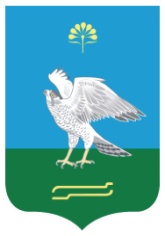 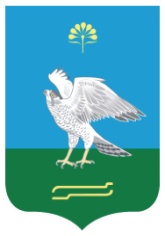 Миeкe районы муниципаль районыныn Яnы Kарамалы ауыл советы ауыл билeмehе Советы452083, Миeкe районы, Яnы Kарамалы ауылы,Yzeк урам, 56Ател./факс 2-66-31Республика БашкортостанСовет сельского поселения Новокарамалинский сельсовет муниципального района Миякинский район452083, Миякинский район, с. Новые Карамалы,ул. Центральная, 56Ател./факс 2-66-31Приложение  №1                                                                        к   решению Совета сельского поселения Новокарамалинский сельсовет муниципального района                                                                       Миякинский район Республики Башкортостан от «13» ноября 2015 года 
№ 18 Код бюджетной классификации Российской Федерации  Код бюджетной классификации Российской Федерации  Наименование главного адми-нистраторадоходов бюджета  поселения Наименование 123791Администрация сельского поселения Новокарамалинский сельсовет муниципального района Миякинский  район Республики Башкортостан791 1 08 04020 01 0000 110Государственная пошлина за совершение нотариальных действий  должностными лицами органов местного самоуправления, уполномоченными в соответствии с законодательными актами Российской Федерации на совершение нотариальных действий7911 13 01995 10 0000 130Прочие доходы от оказания платных услуг (работ) получателями средств бюджетов сельских поселений7911 13 02065 10 0000 130Доходы, поступающие в порядке возмещения расходов, понесенных в связи с эксплуатацией имущества сельских поселений7911 13 02995 10 0000 130Прочие доходы от компенсации затрат  бюджетов сельских поселений7911 16 23051 10 0000 140Доходы от возмещения ущерба при возникновении страховых случаев по обязательному страхованию гражданской ответственности, когда выгодоприобретателями выступают получатели средств бюджетов сельских поселений7911 16 23052 10 0000 140Доходы от возмещения ущерба при возникновении иных страховых случаев, когда выгодоприобретателями выступают получатели средств бюджетов сельских  поселений7911 16 32000 10 0000 140 Денежные взыскания, налагаемые в возмещение ущерба, причиненного в результате незаконного или нецелевого использования бюджетных средств (в части бюджетов сельских поселений)7911 16 90050 10 0000 140Прочие поступления от денежных взысканий (штрафов) и иных сумм в возмещение ущерба, зачисляемые в бюджеты сельских поселений7911 17 01050 10 0000 180Невыясненные поступления, зачисляемые в бюджеты сельских поселений7911 17 05050 10 0000 180Прочие неналоговые доходы бюджетов сельских поселений7911 17 14030 10 0000 180Средства самообложения граждан, зачисляемые в бюджеты сельских поселений7912 00 00000 00 0000 000Безвозмездные поступления <1>Иные доходы бюджета сельского поселения Новокарамалинский сельсовет муниципального района Миякинский район  Республики Башкортостан, администрирование которых может осуществляться главными администраторами доходов бюджета сельского поселения Новокарамалинский сельсовет муниципального района Миякинский район Республики Башкортостан в пределах их компетенции1 11 03050 10 0000 120Проценты, полученные от предоставления бюджетных кредитов внутри страны за счет средств бюджетов сельских поселений1 11 09015 10 0000 120Доходы от распоряжения правами на результаты интеллектуальной деятельности военного, специального и двойного назначения, находящимися в собственности сельских  поселений1 11 09025 10 0000 120Доходы от распоряжения правами на результаты научно-технической деятельности, находящимися в собственности сельских поселений1 11 09045 10 0000 120Прочие поступления от использования имущества, находящегося в собственности сельских поселений (за исключением имущества муниципальных бюджетных и автономных учреждений, а также имущества муниципальных унитарных предприятий, в том числе казенных)1 12 04051 10 0000 120 Плата за использование лесов, расположенных на землях иных категорий, находящихся в  собственности сельских поселений, в части платы по договору купли-продажи лесных насаждений 1 12 04052 10 0000 120 Плата за использование лесов, расположенных на землях иных категорий, находящихся в собственности сельских поселений, в части арендной платы1 13 01995 10 0000 130Прочие доходы от оказания платных услуг (работ) получателями средств бюджетов сельских поселений1 13 02065 10 0000 130Доходы, поступающие в порядке возмещения расходов, понесенных в связи с эксплуатацией  имущества сельских поселений1 13 02995 10 0000 130Прочие доходы от компенсации затрат  бюджетов сельских поселений1 14 01050 10 0000 410Доходы от продажи квартир, находящихся в собственности сельских поселений1 14 03050 10 0000 410Средства от распоряжения и реализации конфискованного и иного имущества, обращенного в доходы сельских  поселений (в части реализации основных средств по указанному имуществу1 14 03050 10 0000 440Средства от распоряжения и реализации конфискованного и иного имущества, обращенного в доходы сельских поселений (в части реализации материальных запасов по указанному имуществу)1 14 04050 10 0000 420Доходы от продажи нематериальных активов, находящихся в собственности сельских поселений1 15 02050 10 0000 140Платежи, взимаемые органами местного самоуправления (организациями) сельских поселений за выполнение определенных функций1 16 23051 10 0000 140Доходы от возмещения ущерба при возникновении страховых случаев по обязательному страхованию гражданской ответственности, когда выгодоприобретателями выступают получатели средств бюджетов сельских поселений1 16 23052 10 0000 140Доходы от возмещения ущерба при возникновении иных страховых случаев, когда выгодоприобретателями выступают получатели средств бюджетов сельских поселений1 16 90050 10 0000 140Прочие поступления от денежных взысканий (штрафов) и иных сумм в возмещение ущерба, зачисляемые в бюджеты сельских поселений1 17 01050 10 0000 180Невыясненные поступления, зачисляемые в бюджеты сельских поселений1 17 05050 10 0000 180Прочие неналоговые доходы бюджетов сельских поселений2 00 00000 00 0000 000Безвозмездные поступления <1>, <2>Код бюджетной классификации Российской Федерации  Код бюджетной классификации Российской Федерации  Наименование главного администратора источников финансирования дефицита бюджета сельского поселения Новокарамалинский сельсоветмуниципального района Миякинский район Республики Башкортостанглавного адми-нистра-тораИсточников финансирования дефицита бюджета сельского поселенияНовокарамалинский сельсоветмуниципального района Миякинский район Республики БашкортостанНаименование главного администратора источников финансирования дефицита бюджета сельского поселения Новокарамалинский сельсоветмуниципального района Миякинский район Республики Башкортостан123791Администрация сельского поселенияНовокарамалинский сельсоветмуниципального района Миякинский район Республики Башкортостан79101 05 02 01 10 0000 510Увеличение остатков денежных средств бюджета сельского поселения79101 05 02 01 100000 610Уменьшение остатков денежных средств бюджета сельского поселенияПриложение № 3 К решению Совета сельского
 поселения Новокарамалинский сельсовет муниципального района Миякинский район Республики Башкорстан от 13 ноября 2015 года  № 18Коды Бюджетной КлассификацииПоказателиСуммаВсего1810,101000000000 000 0000 000 НАЛОГОВЫЕ И НЕНАЛОГОВЫЕ ДОХОДЫ466,71010000000 000 0000 000Налоги на прибыль, доходы241010200001 000 0000 110Налог на доходы физических лиц241010201001 000 0000 110Налог на доходы физических лиц с доходов, источником которых является налоговый агент, за исключением доходов, в отношении которых исчисление и уплата налога осуществляются в соответствии со статьями 227, 227.1 и 228 Налогового кодекса Российской Федерации241010202001 000 0000 110Налог на доходы физических лиц с доходов, полученных от осуществления деятельности физическими лицами, зарегистрированными в качестве индивидуальных предпринимателей, нотариусов, занимающихся частной практикой, адвокатов, учредивших адвокатские кабинеты и других лиц, занимающихся частной практикой в соответствии со статьей 227 Налогового кодекса Российской Федерации1010203001 000 0000 110Налог на доходы физических лиц с доходов,  полученных физическими лицами в соответствии со статьей 228 Налогового Кодекса Российской Федерации1050000000 000 0000 000Налоги на совокупный доход91050301001 000 0000 110Единый  сельскохозяйственный налог91060000000 000 0000 000Налоги на имущество3751060103010 000 0000 110Налог на имущество физических лиц1101060601310 000 0000 110Земельный налог2651060603310 000 0000 110Земельный налог с организаций, обладающих земельным участком , расположенным в границах сельских поселений351060604310 000 0000 110Земельный налог с  физических лиц, обладающих земельным участком , расположенным в границах сельских поселений2301080000000 000 0000 000Государственная пошлина101080402001 000 1000 110Государственная пошлина за совершение нотариальных действий должностными лицами органов местного самоуправления, уполномоченными в соответствии с законодательными актами Российской Федерации на совершение нотариальных действий101110500000 000 0000 120Доходы от сдачи в аренду имущества, находящегося в государственной и муниципальной собственности161110501310 000 0000 120Доходы, получаемые в виде арендной платы за земельные участки, государственная собственность на которые не разграничена и которые расположены в границах поселений, а так же средства от продажи права на заключение договоров аренды указанных земельных участков1110503510 000 0000 120Доходы от сдачи в аренду имущества, находящегося в оперативном управлении органов управления поселений и созданных ими учреждений (за исключением муниципальных бюджетных и автономных учреждений)25,71110507510 000 0000 120Доходы от сдачи в аренду  имущества, составляющего казну  поселений ( за исключением земельных участков)1130000000 000 0000 000Доходы от оказания платных услуг (работ) и компенсации затрат государства1130299510 000 0000 130Прочие доходы от компенсации затрат бюджетов поселений 1140205210 000 0000 410Доходы от реализации имущества, находящегося в оперативном управлении учреждений, находящихся в ведении органов управления сельских поселений (за исключением имущества муниципальных бюджетных и автономных учреждений)28,01165104002 000 0000 140 Денежные взыскания (штрафы), установленные законами субъектов Российской Федерации за несоблюдение муниципальных правовых актов, зачисляемые в бюджеты поселений3,01170000000 000 0000 000Прочие неналоговые доходы1170505010 000 0000 120Прочие неналоговые доходы поселений2000000000 000 0000 000Безвозмездные поступления1343,42020100110 000 0000 151Дотации бюджетам муниципальных районов на выравнивание бюджетной обеспеченности 767,92020100310 000 0000 151Дотации на поддержку мер по обеспечению сбалансированности   2020301510 000 0000 151Субвенции на осуществление первичного воинского учета, где отсутствуют военные комиссариаты75,5  2020499910  000 7502 151Прочие безвозмездные поступления в бюджеты от бюджетов муниципальных районов500                                                                                                                            Приложение  № 3.1 к  решению Совета сельского поселения                                           Новокарамалинский сельсовет муниципального района Миякинский район Республики Башкорстанот 13 ноября 2015 года № 18                                                 Коды Бюджетной КлассификацииПоказателиСуммаСуммаКоды Бюджетной КлассификацииПоказатели2017 год2018 годВсего1653,01653,01000000000 000 0000 000 НАЛОГОВЫЕ И НЕНАЛОГОВЫЕ ДОХОДЫ459,8458,61010000000 000 0000 000Налоги на прибыль, доходы26281010200001 000 0000 110Налог на доходы физических лиц26281010201001 000 0000 110Налог на доходы физических лиц с доходов, источником которых является налоговый агент, за исключением доходов, в отношении которых исчисление и уплата налога осуществляются в соответствии со статьями 227, 227.1 и 228 Налогового кодекса Российской Федерации26281010202001 000 0000 110Налог на доходы физических лиц с доходов, полученных от осуществления деятельности физическими лицами, зарегистрированными в качестве индивидуальных предпринимателей, нотариусов, занимающихся частной практикой, адвокатов, учредивших адвокатские кабинеты и других лиц, занимающихся частной практикой в соответствии со статьей 227 Налогового кодекса Российской Федерации26281010203001 000 0000 110Налог на доходы физических лиц с доходов,  полученных физическими лицами в соответствии со статьей 228 Налогового Кодекса Российской Федерации1050000000 000 0000 000Налоги на совокупный доход12121050301001 000 0000 110Единый  сельскохозяйственный налог12121060000000 000 0000 000Налоги на имущество3823851060103010 000 0000 110Налог на имущество физических лиц1141141060600000 000 0000 110Земельный налог2682711060603310 000 0000 110Земельный налог с организаций, обладающих земельным участком , расположенным в границах сельских поселений35301060604310 000 0000 110Земельный налог с  физических лиц, обладающих земельным участком , расположенным в границах сельских поселений2332361080000000 000 0000 000Государственная пошлина10101080402001 000 1000 110Государственная пошлина за совершение нотариальных действий должностными лицами органов местного самоуправления, уполномоченными в соответствии с законодательными актами Российской Федерации на совершение нотариальных действий10101110500000 000 0000 120Доходы от сдачи в аренду имущества, находящегося в государственной и муниципальной собственности16181110501310 000 0000 120Доходы, получаемые в виде арендной платы за земельные участки, государственная собственность на которые не разграничена и которые расположены в границах поселений, а так же средства от продажи права на заключение договоров аренды указанных земельных участков1110503510 000 0000 120Доходы от сдачи в аренду имущества, находящегося в оперативном управлении органов управления поселений и созданных ими учреждений (за исключением муниципальных бюджетных и автономных учреждений)16181110507510 000 0000 120Доходы от сдачи в аренду  имущества, составляющего казну  поселений ( за исключением земельных участков)1130000000 000 0000 000Доходы от оказания платных услуг (работ) и компенсации затрат государства1130299510 000 0000 130Прочие доходы от компенсации затрат бюджетов поселений 1140205210 000 0000 410Доходы от реализации имущества, находящегося в оперативном управлении учреждений, находящихся в ведении органов управления сельских поселений (за исключением имущества муниципальных бюджетных и автономных учреждений)9,81,61165104002 000 0000 140 Денежные взыскания (штрафы), установленные законами субъектов Российской Федерации за несоблюдение муниципальных правовых актов, зачисляемые в бюджеты поселений441170000000 000 0000 000Прочие неналоговые доходы1170505010 000 0000 120Прочие неналоговые доходы поселений2000000000 000 0000 000Безвозмездные поступления1193,21194,42020100110 000 0000 151Дотации бюджетам муниципальных районов на выравнивание бюджетной обеспеченности 693,2694,42020100310 000 0000 151Дотации на поддержку мер по обеспечению сбалансированности   2020301510 000 0000 151Субвенции на осуществление первичного воинского учета , где отсутствуют военные комиссариаты  2020499910  000 7502 151Прочие безвозмездные поступления в бюджеты от бюджетов муниципальных районов500500НаименованиеРзПрЦСРВРСуммаНаименованиеРзПр2016122345ВСЕГО1810,1ОБЩЕГОСУДАРСТВЕННЫЕ ВОПРОСЫ010001001153,0Функционирование Правительства РФ, высших органов исполнительной власти субъектов РФ, местных администраций01020102406,9Непрограммные расходы010201029900000406,9Глава сельского поселения010201029900203406,9 Расходы на выплаты персоналу в целях обеспечения выполнения функций муниципальными органами, казенными учреждениями, органами управления государственными внебюджетными фондами 010201029900203100406,9Аппарат органов сельских поселений010401049900204746,1Расходы на выплаты персоналу в целях обеспечения выполнения функций муниципальными органами, казенными учреждениями, органами управления государственными внебюджетными фондами010401049900204100581,4Закупка товаров, работ и услуг для муниципальных нужд010401049900204200147,7Иные бюджетные ассигнования01040104990020480017,0Национальная оборона0200020075,5Непрограммные расходы02000200990000075,5Мобилизационная и вневойсковая подготовка02030203990000075,5Руководство и управление в сфере установленных функций02030203990000075,5Осуществление первичного воинского учета на территориях, где отсутствуют военные комиссариаты02030203990511875,5Расходы на выплаты персоналу в целях обеспечения выполнения функций муниципальными органами, казенными учреждениями, органами управления государственными внебюджетными фондами02030203990511810070,2Закупка товаров, работ и услуг для муниципальных нужд0203020399051182005,3Жилищно-коммунальное хозяйство05000500581,6Программа «Развитие жилищно-коммунального хозяйства сельского поселения Новокарамалинский сельсовет муниципального района  Миякинский район Республики Башкортостан в 2016-2018 годах»050005001700000581,6Подпрограмма «Модернизация системы наружного освещения населенных пунктов сельского поселения»050305031717404500,0Подпрограмма «Благоустройства населенных пунктов»05030503172060581,6Прочая закупка товаров, работ и услуг для обеспечения муниципальных нужд050305031717404200581,6НаименованиеРзПрЦСРВРСуммаСуммаНаименованиеРзПр2017 год2018 год122345ВСЕГО1653,01653,0ОБЩЕГОСУДАРСТВЕННЫЕ ВОПРОСЫ010001001153,01153,0Функционирование Правительства РФ, высших органов исполнительной власти субъектов РФ, местных администраций01020102406,9406,9Непрограммные расходы010201029900000406,9406,9Глава сельского поселения010201029900203406,9406,9 Расходы на выплаты персоналу в целях обеспечения выполнения функций муниципальными органами, казенными учреждениями, органами управления государственными внебюджетными фондами 010201029900203100406,9406,9Аппарат органов сельских поселений010401049900204746,1746,1Расходы на выплаты персоналу в целях обеспечения выполнения функций муниципальными органами, казенными учреждениями, органами управления государственными внебюджетными фондами010401049900204100581,4581,4Закупка товаров, работ и услуг для муниципальных нужд010401049900204200118,990,0Иные бюджетные ассигнования01040104990020480017,017,0Национальная оборона02000200Непрограммные расходыМобилизационная и вневойсковая подготовка020302039900000Руководство и управление в сфере установленных функций020302039900000Осуществление первичного воинского учета на территориях, где отсутствуют военные комиссариаты020302039905118Расходы на выплаты персоналу в целях обеспечения выполнения функций муниципальными органами, казенными учреждениями, органами управления государственными внебюджетными фондами020302039905118100Закупка товаров, работ и услуг для муниципальных нужд020302039905118200Жилищно-коммунальное хозяйство05000500500,0500,0Программа «Развитие жилищно-коммунального хозяйства сельского поселения Новокарамалинский сельсовет муниципального района  Миякинский район Республики Башкортостан в 2016-2018 годах»050005001700000500,0500,0Подпрограмма «Модернизация системы наружного освещения населенных пунктов сельского поселения»050305031717404500,0500,0Прочая закупка товаров, работ и услуг для обеспечения муниципальных нужд050305031717404200500,0500,0УСЛОВНО УТВЕРЖДЕННЫЕ РАСХОДЫ9900990028,857,7Непрограммные расходы99009900990000028,857,7Условно утвержденные расходы99999999999999928,857,7Условно утвержденные расходы99999999999999999928,857,7Приложение  № 5                                                                        к   решению Совета сельского поселения Новокарамалинский сельсовет муниципального района                                                                       Миякинский район Республики Башкортостан от «13» ноября 2015 года № 18Приложение  № 5                                                                        к   решению Совета сельского поселения Новокарамалинский сельсовет муниципального района                                                                       Миякинский район Республики Башкортостан от «13» ноября 2015 года № 18Приложение  № 5                                                                        к   решению Совета сельского поселения Новокарамалинский сельсовет муниципального района                                                                       Миякинский район Республики Башкортостан от «13» ноября 2015 года № 18Приложение  № 5                                                                        к   решению Совета сельского поселения Новокарамалинский сельсовет муниципального района                                                                       Миякинский район Республики Башкортостан от «13» ноября 2015 года № 18Приложение  № 5                                                                        к   решению Совета сельского поселения Новокарамалинский сельсовет муниципального района                                                                       Миякинский район Республики Башкортостан от «13» ноября 2015 года № 18Приложение  № 5                                                                        к   решению Совета сельского поселения Новокарамалинский сельсовет муниципального района                                                                       Миякинский район Республики Башкортостан от «13» ноября 2015 года № 18Приложение  № 5                                                                        к   решению Совета сельского поселения Новокарамалинский сельсовет муниципального района                                                                       Миякинский район Республики Башкортостан от «13» ноября 2015 года № 18Приложение  № 5                                                                        к   решению Совета сельского поселения Новокарамалинский сельсовет муниципального района                                                                       Миякинский район Республики Башкортостан от «13» ноября 2015 года № 18Приложение  № 5                                                                        к   решению Совета сельского поселения Новокарамалинский сельсовет муниципального района                                                                       Миякинский район Республики Башкортостан от «13» ноября 2015 года № 18Приложение  № 5                                                                        к   решению Совета сельского поселения Новокарамалинский сельсовет муниципального района                                                                       Миякинский район Республики Башкортостан от «13» ноября 2015 года № 18Приложение  № 5                                                                        к   решению Совета сельского поселения Новокарамалинский сельсовет муниципального района                                                                       Миякинский район Республики Башкортостан от «13» ноября 2015 года № 18Приложение  № 5                                                                        к   решению Совета сельского поселения Новокарамалинский сельсовет муниципального района                                                                       Миякинский район Республики Башкортостан от «13» ноября 2015 года № 18Приложение  № 5                                                                        к   решению Совета сельского поселения Новокарамалинский сельсовет муниципального района                                                                       Миякинский район Республики Башкортостан от «13» ноября 2015 года № 18Приложение  № 5                                                                        к   решению Совета сельского поселения Новокарамалинский сельсовет муниципального района                                                                       Миякинский район Республики Башкортостан от «13» ноября 2015 года № 18Приложение  № 5                                                                        к   решению Совета сельского поселения Новокарамалинский сельсовет муниципального района                                                                       Миякинский район Республики Башкортостан от «13» ноября 2015 года № 18Приложение  № 5                                                                        к   решению Совета сельского поселения Новокарамалинский сельсовет муниципального района                                                                       Миякинский район Республики Башкортостан от «13» ноября 2015 года № 18РАСПРЕДЕЛЕНИЕбюджетных ассигнований на 2016 год по целевым статьям (программам сельского поселения  и непрограммным направлениям деятельности) группам  видов расходов классификации расходов бюджетаРАСПРЕДЕЛЕНИЕбюджетных ассигнований на 2016 год по целевым статьям (программам сельского поселения  и непрограммным направлениям деятельности) группам  видов расходов классификации расходов бюджетаРАСПРЕДЕЛЕНИЕбюджетных ассигнований на 2016 год по целевым статьям (программам сельского поселения  и непрограммным направлениям деятельности) группам  видов расходов классификации расходов бюджетаРАСПРЕДЕЛЕНИЕбюджетных ассигнований на 2016 год по целевым статьям (программам сельского поселения  и непрограммным направлениям деятельности) группам  видов расходов классификации расходов бюджетаРАСПРЕДЕЛЕНИЕбюджетных ассигнований на 2016 год по целевым статьям (программам сельского поселения  и непрограммным направлениям деятельности) группам  видов расходов классификации расходов бюджетаРАСПРЕДЕЛЕНИЕбюджетных ассигнований на 2016 год по целевым статьям (программам сельского поселения  и непрограммным направлениям деятельности) группам  видов расходов классификации расходов бюджетаРАСПРЕДЕЛЕНИЕбюджетных ассигнований на 2016 год по целевым статьям (программам сельского поселения  и непрограммным направлениям деятельности) группам  видов расходов классификации расходов бюджета(тыс.рублей)(тыс.рублей)НаименованиеНаименованиеНаименованиеЦРСВр2016 год2016 год1112344ВСЕГОВСЕГОВСЕГО1810,11810,1ОБЩЕГОСУДАРСТВЕННЫЕ ВОПРОСЫОБЩЕГОСУДАРСТВЕННЫЕ ВОПРОСЫОБЩЕГОСУДАРСТВЕННЫЕ ВОПРОСЫ11531153Функционирование Правительства РФ, высших органов исполнительной власти субъектов РФ, местных администрацийФункционирование Правительства РФ, высших органов исполнительной власти субъектов РФ, местных администрацийФункционирование Правительства РФ, высших органов исполнительной власти субъектов РФ, местных администраций406,9406,9Непрограммные расходыНепрограммные расходыНепрограммные расходы9900000406,9406,9Глава сельского поселенияГлава сельского поселенияГлава сельского поселения9900203406,9406,9 Расходы на выплаты персоналу в целях обеспечения выполнения функций муниципальными органами, казенными учреждениями, органами управления государственными внебюджетными фондами  Расходы на выплаты персоналу в целях обеспечения выполнения функций муниципальными органами, казенными учреждениями, органами управления государственными внебюджетными фондами  Расходы на выплаты персоналу в целях обеспечения выполнения функций муниципальными органами, казенными учреждениями, органами управления государственными внебюджетными фондами 9900203100406,9406,9Аппарат органов сельских поселенийАппарат органов сельских поселенийАппарат органов сельских поселений9900204746,1746,1Расходы на выплаты персоналу в целях обеспечения выполнения функций муниципальными органами, казенными учреждениями, органами управления государственными внебюджетными фондамиРасходы на выплаты персоналу в целях обеспечения выполнения функций муниципальными органами, казенными учреждениями, органами управления государственными внебюджетными фондамиРасходы на выплаты персоналу в целях обеспечения выполнения функций муниципальными органами, казенными учреждениями, органами управления государственными внебюджетными фондами9900204100581,4581,4Закупка товаров, работ и услуг для муниципальных нуждЗакупка товаров, работ и услуг для муниципальных нуждЗакупка товаров, работ и услуг для муниципальных нужд9900204200147,7147,7Иные бюджетные ассигнованияИные бюджетные ассигнованияИные бюджетные ассигнования99002048001717Национальная оборонаНациональная оборонаНациональная оборона75,575,5Непрограммные расходыНепрограммные расходыНепрограммные расходы75,575,5Мобилизационная и вневойсковая подготовкаМобилизационная и вневойсковая подготовкаМобилизационная и вневойсковая подготовка990000075,575,5Руководство и управление в сфере установленных функцийРуководство и управление в сфере установленных функцийРуководство и управление в сфере установленных функций990000075,575,5Осуществление первичного воинского учета на территориях, где отсутствуют военные комиссариатыОсуществление первичного воинского учета на территориях, где отсутствуют военные комиссариатыОсуществление первичного воинского учета на территориях, где отсутствуют военные комиссариаты990511875,575,5Расходы на выплаты персоналу в целях обеспечения выполнения функций муниципальными органами, казенными учреждениями, органами управления государственными внебюджетными фондамиРасходы на выплаты персоналу в целях обеспечения выполнения функций муниципальными органами, казенными учреждениями, органами управления государственными внебюджетными фондамиРасходы на выплаты персоналу в целях обеспечения выполнения функций муниципальными органами, казенными учреждениями, органами управления государственными внебюджетными фондами990511810070,270,2Закупка товаров, работ и услуг для муниципальных нуждЗакупка товаров, работ и услуг для муниципальных нуждЗакупка товаров, работ и услуг для муниципальных нужд99051182005,35,3Жилищно-коммунальное хозяйствоЖилищно-коммунальное хозяйствоЖилищно-коммунальное хозяйство581,6581,6Программа «Развитие жилищно-коммунального хозяйства сельского поселения Новокарамалинский сельсовет муниципального района  Миякинский район Республики Башкортостан в 2016-2018 годах»Программа «Развитие жилищно-коммунального хозяйства сельского поселения Новокарамалинский сельсовет муниципального района  Миякинский район Республики Башкортостан в 2016-2018 годах»Программа «Развитие жилищно-коммунального хозяйства сельского поселения Новокарамалинский сельсовет муниципального района  Миякинский район Республики Башкортостан в 2016-2018 годах»1700000581,6581,6Подпрограмма «Модернизация системы наружного освещения населенных пунктов сельского поселения»Подпрограмма «Модернизация системы наружного освещения населенных пунктов сельского поселения»Подпрограмма «Модернизация системы наружного освещения населенных пунктов сельского поселения»1717404500500Подпрограмма «Благоустройства населенных пунктов»Подпрограмма «Благоустройства населенных пунктов»Подпрограмма «Благоустройства населенных пунктов»172060581,681,6Мероприятия по благоустройству территории населенных пунктовМероприятия по благоустройству территории населенных пунктовМероприятия по благоустройству территории населенных пунктов1700000581,6581,6Закупка товаров, работ и услуг для обеспечения муниципальных нуждЗакупка товаров, работ и услуг для обеспечения муниципальных нуждЗакупка товаров, работ и услуг для обеспечения муниципальных нужд1700000200581,6581,6Приложение  № 5.1                                                                        к   решению Совета сельского поселения Новокарамалинский сельсовет муниципального района                                                                    Миякинский район Республики Башкортостан от «13» ноября 2015 года 
№ 18Приложение  № 5.1                                                                        к   решению Совета сельского поселения Новокарамалинский сельсовет муниципального района                                                                    Миякинский район Республики Башкортостан от «13» ноября 2015 года 
№ 18Приложение  № 5.1                                                                        к   решению Совета сельского поселения Новокарамалинский сельсовет муниципального района                                                                    Миякинский район Республики Башкортостан от «13» ноября 2015 года 
№ 18Приложение  № 5.1                                                                        к   решению Совета сельского поселения Новокарамалинский сельсовет муниципального района                                                                    Миякинский район Республики Башкортостан от «13» ноября 2015 года 
№ 18Приложение  № 5.1                                                                        к   решению Совета сельского поселения Новокарамалинский сельсовет муниципального района                                                                    Миякинский район Республики Башкортостан от «13» ноября 2015 года 
№ 18Приложение  № 5.1                                                                        к   решению Совета сельского поселения Новокарамалинский сельсовет муниципального района                                                                    Миякинский район Республики Башкортостан от «13» ноября 2015 года 
№ 18Приложение  № 5.1                                                                        к   решению Совета сельского поселения Новокарамалинский сельсовет муниципального района                                                                    Миякинский район Республики Башкортостан от «13» ноября 2015 года 
№ 18Приложение  № 5.1                                                                        к   решению Совета сельского поселения Новокарамалинский сельсовет муниципального района                                                                    Миякинский район Республики Башкортостан от «13» ноября 2015 года 
№ 18Приложение  № 5.1                                                                        к   решению Совета сельского поселения Новокарамалинский сельсовет муниципального района                                                                    Миякинский район Республики Башкортостан от «13» ноября 2015 года 
№ 18Приложение  № 5.1                                                                        к   решению Совета сельского поселения Новокарамалинский сельсовет муниципального района                                                                    Миякинский район Республики Башкортостан от «13» ноября 2015 года 
№ 18Приложение  № 5.1                                                                        к   решению Совета сельского поселения Новокарамалинский сельсовет муниципального района                                                                    Миякинский район Республики Башкортостан от «13» ноября 2015 года 
№ 18Приложение  № 5.1                                                                        к   решению Совета сельского поселения Новокарамалинский сельсовет муниципального района                                                                    Миякинский район Республики Башкортостан от «13» ноября 2015 года 
№ 18Приложение  № 5.1                                                                        к   решению Совета сельского поселения Новокарамалинский сельсовет муниципального района                                                                    Миякинский район Республики Башкортостан от «13» ноября 2015 года 
№ 18Приложение  № 5.1                                                                        к   решению Совета сельского поселения Новокарамалинский сельсовет муниципального района                                                                    Миякинский район Республики Башкортостан от «13» ноября 2015 года 
№ 18Приложение  № 5.1                                                                        к   решению Совета сельского поселения Новокарамалинский сельсовет муниципального района                                                                    Миякинский район Республики Башкортостан от «13» ноября 2015 года 
№ 18Приложение  № 5.1                                                                        к   решению Совета сельского поселения Новокарамалинский сельсовет муниципального района                                                                    Миякинский район Республики Башкортостан от «13» ноября 2015 года 
№ 18Приложение  № 5.1                                                                        к   решению Совета сельского поселения Новокарамалинский сельсовет муниципального района                                                                    Миякинский район Республики Башкортостан от «13» ноября 2015 года 
№ 18Приложение  № 5.1                                                                        к   решению Совета сельского поселения Новокарамалинский сельсовет муниципального района                                                                    Миякинский район Республики Башкортостан от «13» ноября 2015 года 
№ 18Приложение  № 5.1                                                                        к   решению Совета сельского поселения Новокарамалинский сельсовет муниципального района                                                                    Миякинский район Республики Башкортостан от «13» ноября 2015 года 
№ 18Приложение  № 5.1                                                                        к   решению Совета сельского поселения Новокарамалинский сельсовет муниципального района                                                                    Миякинский район Республики Башкортостан от «13» ноября 2015 года 
№ 18Приложение  № 5.1                                                                        к   решению Совета сельского поселения Новокарамалинский сельсовет муниципального района                                                                    Миякинский район Республики Башкортостан от «13» ноября 2015 года 
№ 18Приложение  № 5.1                                                                        к   решению Совета сельского поселения Новокарамалинский сельсовет муниципального района                                                                    Миякинский район Республики Башкортостан от «13» ноября 2015 года 
№ 18Приложение  № 5.1                                                                        к   решению Совета сельского поселения Новокарамалинский сельсовет муниципального района                                                                    Миякинский район Республики Башкортостан от «13» ноября 2015 года 
№ 18Приложение  № 5.1                                                                        к   решению Совета сельского поселения Новокарамалинский сельсовет муниципального района                                                                    Миякинский район Республики Башкортостан от «13» ноября 2015 года 
№ 18Приложение  № 5.1                                                                        к   решению Совета сельского поселения Новокарамалинский сельсовет муниципального района                                                                    Миякинский район Республики Башкортостан от «13» ноября 2015 года 
№ 18Приложение  № 5.1                                                                        к   решению Совета сельского поселения Новокарамалинский сельсовет муниципального района                                                                    Миякинский район Республики Башкортостан от «13» ноября 2015 года 
№ 18Приложение  № 5.1                                                                        к   решению Совета сельского поселения Новокарамалинский сельсовет муниципального района                                                                    Миякинский район Республики Башкортостан от «13» ноября 2015 года 
№ 18Приложение  № 5.1                                                                        к   решению Совета сельского поселения Новокарамалинский сельсовет муниципального района                                                                    Миякинский район Республики Башкортостан от «13» ноября 2015 года 
№ 18Приложение  № 5.1                                                                        к   решению Совета сельского поселения Новокарамалинский сельсовет муниципального района                                                                    Миякинский район Республики Башкортостан от «13» ноября 2015 года 
№ 18Приложение  № 5.1                                                                        к   решению Совета сельского поселения Новокарамалинский сельсовет муниципального района                                                                    Миякинский район Республики Башкортостан от «13» ноября 2015 года 
№ 18Приложение  № 5.1                                                                        к   решению Совета сельского поселения Новокарамалинский сельсовет муниципального района                                                                    Миякинский район Республики Башкортостан от «13» ноября 2015 года 
№ 18Приложение  № 5.1                                                                        к   решению Совета сельского поселения Новокарамалинский сельсовет муниципального района                                                                    Миякинский район Республики Башкортостан от «13» ноября 2015 года 
№ 18Приложение  № 5.1                                                                        к   решению Совета сельского поселения Новокарамалинский сельсовет муниципального района                                                                    Миякинский район Республики Башкортостан от «13» ноября 2015 года 
№ 18Приложение  № 5.1                                                                        к   решению Совета сельского поселения Новокарамалинский сельсовет муниципального района                                                                    Миякинский район Республики Башкортостан от «13» ноября 2015 года 
№ 18Приложение  № 5.1                                                                        к   решению Совета сельского поселения Новокарамалинский сельсовет муниципального района                                                                    Миякинский район Республики Башкортостан от «13» ноября 2015 года 
№ 18Приложение  № 5.1                                                                        к   решению Совета сельского поселения Новокарамалинский сельсовет муниципального района                                                                    Миякинский район Республики Башкортостан от «13» ноября 2015 года 
№ 18Приложение  № 5.1                                                                        к   решению Совета сельского поселения Новокарамалинский сельсовет муниципального района                                                                    Миякинский район Республики Башкортостан от «13» ноября 2015 года 
№ 18Приложение  № 5.1                                                                        к   решению Совета сельского поселения Новокарамалинский сельсовет муниципального района                                                                    Миякинский район Республики Башкортостан от «13» ноября 2015 года 
№ 18Приложение  № 5.1                                                                        к   решению Совета сельского поселения Новокарамалинский сельсовет муниципального района                                                                    Миякинский район Республики Башкортостан от «13» ноября 2015 года 
№ 18Приложение  № 5.1                                                                        к   решению Совета сельского поселения Новокарамалинский сельсовет муниципального района                                                                    Миякинский район Республики Башкортостан от «13» ноября 2015 года 
№ 18РАСПРЕДЕЛЕНИЕ
бюджетных ассигнований на 2017-2018 год по 
целевым статьям (программам сельского поселения  и непрограммным направлениям деятельности) группам  видов расходов классификации расходов бюджетаРАСПРЕДЕЛЕНИЕ
бюджетных ассигнований на 2017-2018 год по 
целевым статьям (программам сельского поселения  и непрограммным направлениям деятельности) группам  видов расходов классификации расходов бюджетаРАСПРЕДЕЛЕНИЕ
бюджетных ассигнований на 2017-2018 год по 
целевым статьям (программам сельского поселения  и непрограммным направлениям деятельности) группам  видов расходов классификации расходов бюджетаРАСПРЕДЕЛЕНИЕ
бюджетных ассигнований на 2017-2018 год по 
целевым статьям (программам сельского поселения  и непрограммным направлениям деятельности) группам  видов расходов классификации расходов бюджетаРАСПРЕДЕЛЕНИЕ
бюджетных ассигнований на 2017-2018 год по 
целевым статьям (программам сельского поселения  и непрограммным направлениям деятельности) группам  видов расходов классификации расходов бюджетаРАСПРЕДЕЛЕНИЕ
бюджетных ассигнований на 2017-2018 год по 
целевым статьям (программам сельского поселения  и непрограммным направлениям деятельности) группам  видов расходов классификации расходов бюджетаРАСПРЕДЕЛЕНИЕ
бюджетных ассигнований на 2017-2018 год по 
целевым статьям (программам сельского поселения  и непрограммным направлениям деятельности) группам  видов расходов классификации расходов бюджетаРАСПРЕДЕЛЕНИЕ
бюджетных ассигнований на 2017-2018 год по 
целевым статьям (программам сельского поселения  и непрограммным направлениям деятельности) группам  видов расходов классификации расходов бюджетаРАСПРЕДЕЛЕНИЕ
бюджетных ассигнований на 2017-2018 год по 
целевым статьям (программам сельского поселения  и непрограммным направлениям деятельности) группам  видов расходов классификации расходов бюджетаРАСПРЕДЕЛЕНИЕ
бюджетных ассигнований на 2017-2018 год по 
целевым статьям (программам сельского поселения  и непрограммным направлениям деятельности) группам  видов расходов классификации расходов бюджетаРАСПРЕДЕЛЕНИЕ
бюджетных ассигнований на 2017-2018 год по 
целевым статьям (программам сельского поселения  и непрограммным направлениям деятельности) группам  видов расходов классификации расходов бюджетаРАСПРЕДЕЛЕНИЕ
бюджетных ассигнований на 2017-2018 год по 
целевым статьям (программам сельского поселения  и непрограммным направлениям деятельности) группам  видов расходов классификации расходов бюджетаРАСПРЕДЕЛЕНИЕ
бюджетных ассигнований на 2017-2018 год по 
целевым статьям (программам сельского поселения  и непрограммным направлениям деятельности) группам  видов расходов классификации расходов бюджетаРАСПРЕДЕЛЕНИЕ
бюджетных ассигнований на 2017-2018 год по 
целевым статьям (программам сельского поселения  и непрограммным направлениям деятельности) группам  видов расходов классификации расходов бюджетаРАСПРЕДЕЛЕНИЕ
бюджетных ассигнований на 2017-2018 год по 
целевым статьям (программам сельского поселения  и непрограммным направлениям деятельности) группам  видов расходов классификации расходов бюджетаРАСПРЕДЕЛЕНИЕ
бюджетных ассигнований на 2017-2018 год по 
целевым статьям (программам сельского поселения  и непрограммным направлениям деятельности) группам  видов расходов классификации расходов бюджетаРАСПРЕДЕЛЕНИЕ
бюджетных ассигнований на 2017-2018 год по 
целевым статьям (программам сельского поселения  и непрограммным направлениям деятельности) группам  видов расходов классификации расходов бюджетаРАСПРЕДЕЛЕНИЕ
бюджетных ассигнований на 2017-2018 год по 
целевым статьям (программам сельского поселения  и непрограммным направлениям деятельности) группам  видов расходов классификации расходов бюджетаРАСПРЕДЕЛЕНИЕ
бюджетных ассигнований на 2017-2018 год по 
целевым статьям (программам сельского поселения  и непрограммным направлениям деятельности) группам  видов расходов классификации расходов бюджета(тыс.рублей)(тыс.рублей)(тыс.рублей)(тыс.рублей)(тыс.рублей)НаименованиеНаименованиеНаименованиеНаименованиеНаименованиеНаименованиеЦРСЦРСЦРСЦРСЦРСВрВрВр2017 год2017 год2018 год2018 год2018 год1111112222233344555ВСЕГОВСЕГОВСЕГОВСЕГОВСЕГОВСЕГО16531653165316531653ОБЩЕГОСУДАРСТВЕННЫЕ ВОПРОСЫОБЩЕГОСУДАРСТВЕННЫЕ ВОПРОСЫОБЩЕГОСУДАРСТВЕННЫЕ ВОПРОСЫОБЩЕГОСУДАРСТВЕННЫЕ ВОПРОСЫОБЩЕГОСУДАРСТВЕННЫЕ ВОПРОСЫОБЩЕГОСУДАРСТВЕННЫЕ ВОПРОСЫ11531153115311531153Функционирование Правительства РФ, высших органов исполнительной власти субъектов РФ, местных администрацийФункционирование Правительства РФ, высших органов исполнительной власти субъектов РФ, местных администрацийФункционирование Правительства РФ, высших органов исполнительной власти субъектов РФ, местных администрацийФункционирование Правительства РФ, высших органов исполнительной власти субъектов РФ, местных администрацийФункционирование Правительства РФ, высших органов исполнительной власти субъектов РФ, местных администрацийФункционирование Правительства РФ, высших органов исполнительной власти субъектов РФ, местных администраций406,9406,9406,9406,9406,9Непрограммные расходыНепрограммные расходыНепрограммные расходыНепрограммные расходыНепрограммные расходыНепрограммные расходы99000009900000990000099000009900000406,9406,9406,9406,9406,9Глава сельского поселенияГлава сельского поселенияГлава сельского поселенияГлава сельского поселенияГлава сельского поселенияГлава сельского поселения99002039900203990020399002039900203406,9406,9406,9406,9406,9 Расходы на выплаты персоналу в целях обеспечения выполнения функций муниципальными органами, казенными учреждениями, органами управления государственными внебюджетными фондами  Расходы на выплаты персоналу в целях обеспечения выполнения функций муниципальными органами, казенными учреждениями, органами управления государственными внебюджетными фондами  Расходы на выплаты персоналу в целях обеспечения выполнения функций муниципальными органами, казенными учреждениями, органами управления государственными внебюджетными фондами  Расходы на выплаты персоналу в целях обеспечения выполнения функций муниципальными органами, казенными учреждениями, органами управления государственными внебюджетными фондами  Расходы на выплаты персоналу в целях обеспечения выполнения функций муниципальными органами, казенными учреждениями, органами управления государственными внебюджетными фондами  Расходы на выплаты персоналу в целях обеспечения выполнения функций муниципальными органами, казенными учреждениями, органами управления государственными внебюджетными фондами 99002039900203990020399002039900203100100100406,9406,9406,9406,9406,9Аппарат органов сельских поселенийАппарат органов сельских поселенийАппарат органов сельских поселенийАппарат органов сельских поселенийАппарат органов сельских поселенийАппарат органов сельских поселений99002049900204990020499002049900204746,1746,1746,1746,1746,1Расходы на выплаты персоналу в целях обеспечения выполнения функций муниципальными органами, казенными учреждениями, органами управления государственными внебюджетными фондамиРасходы на выплаты персоналу в целях обеспечения выполнения функций муниципальными органами, казенными учреждениями, органами управления государственными внебюджетными фондамиРасходы на выплаты персоналу в целях обеспечения выполнения функций муниципальными органами, казенными учреждениями, органами управления государственными внебюджетными фондамиРасходы на выплаты персоналу в целях обеспечения выполнения функций муниципальными органами, казенными учреждениями, органами управления государственными внебюджетными фондамиРасходы на выплаты персоналу в целях обеспечения выполнения функций муниципальными органами, казенными учреждениями, органами управления государственными внебюджетными фондамиРасходы на выплаты персоналу в целях обеспечения выполнения функций муниципальными органами, казенными учреждениями, органами управления государственными внебюджетными фондами99002049900204990020499002049900204100100100581,4581,4581,4581,4581,4Закупка товаров, работ и услуг для муниципальных нуждЗакупка товаров, работ и услуг для муниципальных нуждЗакупка товаров, работ и услуг для муниципальных нуждЗакупка товаров, работ и услуг для муниципальных нуждЗакупка товаров, работ и услуг для муниципальных нуждЗакупка товаров, работ и услуг для муниципальных нужд99002049900204990020499002049900204200200200118,9118,9909090Иные бюджетные ассигнованияИные бюджетные ассигнованияИные бюджетные ассигнованияИные бюджетные ассигнованияИные бюджетные ассигнованияИные бюджетные ассигнования990020499002049900204990020499002048008008001717171717Национальная оборонаНациональная оборонаНациональная оборонаНациональная оборонаНациональная оборонаНациональная оборонаНепрограммные расходыНепрограммные расходыНепрограммные расходыНепрограммные расходыНепрограммные расходыНепрограммные расходыМобилизационная и вневойсковая подготовкаМобилизационная и вневойсковая подготовкаМобилизационная и вневойсковая подготовкаМобилизационная и вневойсковая подготовкаМобилизационная и вневойсковая подготовкаМобилизационная и вневойсковая подготовка99000009900000990000099000009900000Руководство и управление в сфере установленных функцийРуководство и управление в сфере установленных функцийРуководство и управление в сфере установленных функцийРуководство и управление в сфере установленных функцийРуководство и управление в сфере установленных функцийРуководство и управление в сфере установленных функций99000009900000990000099000009900000Осуществление первичного воинского учета на территориях, где отсутствуют военные комиссариатыОсуществление первичного воинского учета на территориях, где отсутствуют военные комиссариатыОсуществление первичного воинского учета на территориях, где отсутствуют военные комиссариатыОсуществление первичного воинского учета на территориях, где отсутствуют военные комиссариатыОсуществление первичного воинского учета на территориях, где отсутствуют военные комиссариатыОсуществление первичного воинского учета на территориях, где отсутствуют военные комиссариаты99051189905118990511899051189905118Расходы на выплаты персоналу в целях обеспечения выполнения функций муниципальными органами, казенными учреждениями, органами управления государственными внебюджетными фондамиРасходы на выплаты персоналу в целях обеспечения выполнения функций муниципальными органами, казенными учреждениями, органами управления государственными внебюджетными фондамиРасходы на выплаты персоналу в целях обеспечения выполнения функций муниципальными органами, казенными учреждениями, органами управления государственными внебюджетными фондамиРасходы на выплаты персоналу в целях обеспечения выполнения функций муниципальными органами, казенными учреждениями, органами управления государственными внебюджетными фондамиРасходы на выплаты персоналу в целях обеспечения выполнения функций муниципальными органами, казенными учреждениями, органами управления государственными внебюджетными фондамиРасходы на выплаты персоналу в целях обеспечения выполнения функций муниципальными органами, казенными учреждениями, органами управления государственными внебюджетными фондами99051189905118990511899051189905118100100100Закупка товаров, работ и услуг для муниципальных нуждЗакупка товаров, работ и услуг для муниципальных нуждЗакупка товаров, работ и услуг для муниципальных нуждЗакупка товаров, работ и услуг для муниципальных нуждЗакупка товаров, работ и услуг для муниципальных нуждЗакупка товаров, работ и услуг для муниципальных нужд99051189905118990511899051189905118200200200Жилищно-коммунальное хозяйствоЖилищно-коммунальное хозяйствоЖилищно-коммунальное хозяйствоЖилищно-коммунальное хозяйствоЖилищно-коммунальное хозяйствоЖилищно-коммунальное хозяйство17000001700000170000017000001700000500500500500500Программа «Развитие жилищно-коммунального хозяйства сельского поселения Новокарамалинский сельсовет муниципального района  Миякинский район Республики Башкортостан в 2016-2018 годах»Программа «Развитие жилищно-коммунального хозяйства сельского поселения Новокарамалинский сельсовет муниципального района  Миякинский район Республики Башкортостан в 2016-2018 годах»Программа «Развитие жилищно-коммунального хозяйства сельского поселения Новокарамалинский сельсовет муниципального района  Миякинский район Республики Башкортостан в 2016-2018 годах»Программа «Развитие жилищно-коммунального хозяйства сельского поселения Новокарамалинский сельсовет муниципального района  Миякинский район Республики Башкортостан в 2016-2018 годах»Программа «Развитие жилищно-коммунального хозяйства сельского поселения Новокарамалинский сельсовет муниципального района  Миякинский район Республики Башкортостан в 2016-2018 годах»Программа «Развитие жилищно-коммунального хозяйства сельского поселения Новокарамалинский сельсовет муниципального района  Миякинский район Республики Башкортостан в 2016-2018 годах»17000001700000170000017000001700000500500500500500Подпрограмма «Модернизация системы наружного освещения населенных пунктов сельского поселения»Подпрограмма «Модернизация системы наружного освещения населенных пунктов сельского поселения»Подпрограмма «Модернизация системы наружного освещения населенных пунктов сельского поселения»Подпрограмма «Модернизация системы наружного освещения населенных пунктов сельского поселения»Подпрограмма «Модернизация системы наружного освещения населенных пунктов сельского поселения»Подпрограмма «Модернизация системы наружного освещения населенных пунктов сельского поселения»17174041717404171740417174041717404500500500500500Мероприятия по благоустройству территории населенных пунктовМероприятия по благоустройству территории населенных пунктовМероприятия по благоустройству территории населенных пунктовМероприятия по благоустройству территории населенных пунктовМероприятия по благоустройству территории населенных пунктовМероприятия по благоустройству территории населенных пунктов17174041717404171740417174041717404500500500500500Прочая закупка товаров, работ и услуг для обеспечения муниципальных нуждПрочая закупка товаров, работ и услуг для обеспечения муниципальных нуждПрочая закупка товаров, работ и услуг для обеспечения муниципальных нуждПрочая закупка товаров, работ и услуг для обеспечения муниципальных нуждПрочая закупка товаров, работ и услуг для обеспечения муниципальных нуждПрочая закупка товаров, работ и услуг для обеспечения муниципальных нужд17174041717404171740417174041717404200200200500500500500500УСЛОВНО УТВЕРЖДЕННЫЕ РАСХОДЫУСЛОВНО УТВЕРЖДЕННЫЕ РАСХОДЫУСЛОВНО УТВЕРЖДЕННЫЕ РАСХОДЫУСЛОВНО УТВЕРЖДЕННЫЕ РАСХОДЫУСЛОВНО УТВЕРЖДЕННЫЕ РАСХОДЫУСЛОВНО УТВЕРЖДЕННЫЕ РАСХОДЫ28,828,857,757,757,7Непрограммные расходыНепрограммные расходыНепрограммные расходыНепрограммные расходыНепрограммные расходыНепрограммные расходы9900000990000099000009900000990000028,828,857,757,757,7Условно утвержденные расходыУсловно утвержденные расходыУсловно утвержденные расходыУсловно утвержденные расходыУсловно утвержденные расходыУсловно утвержденные расходы9999999999999999999999999999999999928,828,857,757,757,7Условно утвержденные расходыУсловно утвержденные расходыУсловно утвержденные расходыУсловно утвержденные расходыУсловно утвержденные расходыУсловно утвержденные расходы9999999999999999999999999999999999999999999928,828,857,757,757,7Приложение  № 6                                                              к   решению Совета сельского поселения Новокарамалинский сельсовет муниципального района Миякинский район Республики Башкортостан №18                                                                    от «13» ноября 2015 года 
       Приложение  № 6.1                                                               к   решению Совета сельского поселения Новокарамалинский сельсовет муниципального района Миякинский район Республики Башкортостан №18от «13» ноября 2015 года 
 Приложение  № 6                                                              к   решению Совета сельского поселения Новокарамалинский сельсовет муниципального района Миякинский район Республики Башкортостан №18                                                                    от «13» ноября 2015 года 
       Приложение  № 6.1                                                               к   решению Совета сельского поселения Новокарамалинский сельсовет муниципального района Миякинский район Республики Башкортостан №18от «13» ноября 2015 года 
 Приложение  № 6                                                              к   решению Совета сельского поселения Новокарамалинский сельсовет муниципального района Миякинский район Республики Башкортостан №18                                                                    от «13» ноября 2015 года 
       Приложение  № 6.1                                                               к   решению Совета сельского поселения Новокарамалинский сельсовет муниципального района Миякинский район Республики Башкортостан №18от «13» ноября 2015 года 
 Приложение  № 6                                                              к   решению Совета сельского поселения Новокарамалинский сельсовет муниципального района Миякинский район Республики Башкортостан №18                                                                    от «13» ноября 2015 года 
       Приложение  № 6.1                                                               к   решению Совета сельского поселения Новокарамалинский сельсовет муниципального района Миякинский район Республики Башкортостан №18от «13» ноября 2015 года 
 Приложение  № 6                                                              к   решению Совета сельского поселения Новокарамалинский сельсовет муниципального района Миякинский район Республики Башкортостан №18                                                                    от «13» ноября 2015 года 
       Приложение  № 6.1                                                               к   решению Совета сельского поселения Новокарамалинский сельсовет муниципального района Миякинский район Республики Башкортостан №18от «13» ноября 2015 года 
 Приложение  № 6                                                              к   решению Совета сельского поселения Новокарамалинский сельсовет муниципального района Миякинский район Республики Башкортостан №18                                                                    от «13» ноября 2015 года 
       Приложение  № 6.1                                                               к   решению Совета сельского поселения Новокарамалинский сельсовет муниципального района Миякинский район Республики Башкортостан №18от «13» ноября 2015 года 
 Приложение  № 6                                                              к   решению Совета сельского поселения Новокарамалинский сельсовет муниципального района Миякинский район Республики Башкортостан №18                                                                    от «13» ноября 2015 года 
       Приложение  № 6.1                                                               к   решению Совета сельского поселения Новокарамалинский сельсовет муниципального района Миякинский район Республики Башкортостан №18от «13» ноября 2015 года 
 Приложение  № 6                                                              к   решению Совета сельского поселения Новокарамалинский сельсовет муниципального района Миякинский район Республики Башкортостан №18                                                                    от «13» ноября 2015 года 
       Приложение  № 6.1                                                               к   решению Совета сельского поселения Новокарамалинский сельсовет муниципального района Миякинский район Республики Башкортостан №18от «13» ноября 2015 года 
 Приложение  № 6                                                              к   решению Совета сельского поселения Новокарамалинский сельсовет муниципального района Миякинский район Республики Башкортостан №18                                                                    от «13» ноября 2015 года 
       Приложение  № 6.1                                                               к   решению Совета сельского поселения Новокарамалинский сельсовет муниципального района Миякинский район Республики Башкортостан №18от «13» ноября 2015 года 
 Приложение  № 6                                                              к   решению Совета сельского поселения Новокарамалинский сельсовет муниципального района Миякинский район Республики Башкортостан №18                                                                    от «13» ноября 2015 года 
       Приложение  № 6.1                                                               к   решению Совета сельского поселения Новокарамалинский сельсовет муниципального района Миякинский район Республики Башкортостан №18от «13» ноября 2015 года 
 Приложение  № 6                                                              к   решению Совета сельского поселения Новокарамалинский сельсовет муниципального района Миякинский район Республики Башкортостан №18                                                                    от «13» ноября 2015 года 
       Приложение  № 6.1                                                               к   решению Совета сельского поселения Новокарамалинский сельсовет муниципального района Миякинский район Республики Башкортостан №18от «13» ноября 2015 года 
 Приложение  № 6                                                              к   решению Совета сельского поселения Новокарамалинский сельсовет муниципального района Миякинский район Республики Башкортостан №18                                                                    от «13» ноября 2015 года 
       Приложение  № 6.1                                                               к   решению Совета сельского поселения Новокарамалинский сельсовет муниципального района Миякинский район Республики Башкортостан №18от «13» ноября 2015 года 
 Приложение  № 6                                                              к   решению Совета сельского поселения Новокарамалинский сельсовет муниципального района Миякинский район Республики Башкортостан №18                                                                    от «13» ноября 2015 года 
       Приложение  № 6.1                                                               к   решению Совета сельского поселения Новокарамалинский сельсовет муниципального района Миякинский район Республики Башкортостан №18от «13» ноября 2015 года 
 Приложение  № 6                                                              к   решению Совета сельского поселения Новокарамалинский сельсовет муниципального района Миякинский район Республики Башкортостан №18                                                                    от «13» ноября 2015 года 
       Приложение  № 6.1                                                               к   решению Совета сельского поселения Новокарамалинский сельсовет муниципального района Миякинский район Республики Башкортостан №18от «13» ноября 2015 года 
 Приложение  № 6                                                              к   решению Совета сельского поселения Новокарамалинский сельсовет муниципального района Миякинский район Республики Башкортостан №18                                                                    от «13» ноября 2015 года 
       Приложение  № 6.1                                                               к   решению Совета сельского поселения Новокарамалинский сельсовет муниципального района Миякинский район Республики Башкортостан №18от «13» ноября 2015 года 
 Приложение  № 6                                                              к   решению Совета сельского поселения Новокарамалинский сельсовет муниципального района Миякинский район Республики Башкортостан №18                                                                    от «13» ноября 2015 года 
       Приложение  № 6.1                                                               к   решению Совета сельского поселения Новокарамалинский сельсовет муниципального района Миякинский район Республики Башкортостан №18от «13» ноября 2015 года 
 Приложение  № 6                                                              к   решению Совета сельского поселения Новокарамалинский сельсовет муниципального района Миякинский район Республики Башкортостан №18                                                                    от «13» ноября 2015 года 
       Приложение  № 6.1                                                               к   решению Совета сельского поселения Новокарамалинский сельсовет муниципального района Миякинский район Республики Башкортостан №18от «13» ноября 2015 года 
 Приложение  № 6                                                              к   решению Совета сельского поселения Новокарамалинский сельсовет муниципального района Миякинский район Республики Башкортостан №18                                                                    от «13» ноября 2015 года 
       Приложение  № 6.1                                                               к   решению Совета сельского поселения Новокарамалинский сельсовет муниципального района Миякинский район Республики Башкортостан №18от «13» ноября 2015 года 
 Приложение  № 6                                                              к   решению Совета сельского поселения Новокарамалинский сельсовет муниципального района Миякинский район Республики Башкортостан №18                                                                    от «13» ноября 2015 года 
       Приложение  № 6.1                                                               к   решению Совета сельского поселения Новокарамалинский сельсовет муниципального района Миякинский район Республики Башкортостан №18от «13» ноября 2015 года 
 Ведомственная структура расходов бюджета сельского поселения  Ведомственная структура расходов бюджета сельского поселения  Ведомственная структура расходов бюджета сельского поселения  Ведомственная структура расходов бюджета сельского поселения  Ведомственная структура расходов бюджета сельского поселения  Ведомственная структура расходов бюджета сельского поселения  Ведомственная структура расходов бюджета сельского поселения  Ведомственная структура расходов бюджета сельского поселения  Ведомственная структура расходов бюджета сельского поселения  Ведомственная структура расходов бюджета сельского поселения  Ведомственная структура расходов бюджета сельского поселения  Ведомственная структура расходов бюджета сельского поселения  Ведомственная структура расходов бюджета сельского поселения  Ведомственная структура расходов бюджета сельского поселения  Ведомственная структура расходов бюджета сельского поселения  Ведомственная структура расходов бюджета сельского поселения  Ведомственная структура расходов бюджета сельского поселения  Новокарамалинский сельсовет  муниципального  района Миякинский район Новокарамалинский сельсовет  муниципального  района Миякинский район Новокарамалинский сельсовет  муниципального  района Миякинский район Новокарамалинский сельсовет  муниципального  района Миякинский район Новокарамалинский сельсовет  муниципального  района Миякинский район Новокарамалинский сельсовет  муниципального  района Миякинский район Новокарамалинский сельсовет  муниципального  района Миякинский район Новокарамалинский сельсовет  муниципального  района Миякинский район Новокарамалинский сельсовет  муниципального  района Миякинский район Новокарамалинский сельсовет  муниципального  района Миякинский район Новокарамалинский сельсовет  муниципального  района Миякинский район Новокарамалинский сельсовет  муниципального  района Миякинский район Новокарамалинский сельсовет  муниципального  района Миякинский район Новокарамалинский сельсовет  муниципального  района Миякинский район Новокарамалинский сельсовет  муниципального  района Миякинский район Новокарамалинский сельсовет  муниципального  района Миякинский район Новокарамалинский сельсовет  муниципального  района Миякинский район Республики Башкортостан на плановый период 2017-2018 годаРеспублики Башкортостан на плановый период 2017-2018 годаРеспублики Башкортостан на плановый период 2017-2018 годаРеспублики Башкортостан на плановый период 2017-2018 годаРеспублики Башкортостан на плановый период 2017-2018 годаРеспублики Башкортостан на плановый период 2017-2018 годаРеспублики Башкортостан на плановый период 2017-2018 годаРеспублики Башкортостан на плановый период 2017-2018 годаРеспублики Башкортостан на плановый период 2017-2018 годаРеспублики Башкортостан на плановый период 2017-2018 годаРеспублики Башкортостан на плановый период 2017-2018 годаРеспублики Башкортостан на плановый период 2017-2018 годаРеспублики Башкортостан на плановый период 2017-2018 годаРеспублики Башкортостан на плановый период 2017-2018 годаРеспублики Башкортостан на плановый период 2017-2018 годаРеспублики Башкортостан на плановый период 2017-2018 годаРеспублики Башкортостан на плановый период 2017-2018 года(тыс. руб.)(тыс. руб.)(тыс. руб.)(тыс. руб.)(тыс. руб.)(тыс. руб.)(тыс. руб.)(тыс. руб.)(тыс. руб.)(тыс. руб.)(тыс. руб.)(тыс. руб.)(тыс. руб.)(тыс. руб.)(тыс. руб.)(тыс. руб.)(тыс. руб.)НаименованиеНаименованиеВедВедРзПрРзПрРзПрРзПрЦельЦельЦельЦельВидВидВид2017 год2018 год2018 год2018 годВСЕГОВСЕГО1810,11810,11810,11810,1ОБЩЕГОСУДАРСТВЕННЫЕ ВОПРОСЫОБЩЕГОСУДАРСТВЕННЫЕ ВОПРОСЫ7917911153115311531153Функционирование Правительства РФ, высших органов исполнительной власти субъектов РФ, местных администрацийФункционирование Правительства РФ, высших органов исполнительной власти субъектов РФ, местных администраций79179101020102010201029900000990000099000009900000406,9406,9406,9406,9Непрограммные расходыНепрограммные расходы79179101020102010201029900000990000099000009900000406,9406,9406,9406,9Глава сельского поселенияГлава сельского поселения79179101020102010201029900203990020399002039900203406,9406,9406,9406,9 Расходы на выплаты персоналу в целях обеспечения выполнения функций муниципальными органами, казенными учреждениями, органами управления государственными внебюджетными фондами  Расходы на выплаты персоналу в целях обеспечения выполнения функций муниципальными органами, казенными учреждениями, органами управления государственными внебюджетными фондами 79179101020102010201029900203990020399002039900203100100100406,9406,9406,9406,9Аппарат органов сельских поселенийАппарат органов сельских поселений79179101040104010401049900204990020499002049900204746,1746,1746,1746,1Расходы на выплаты персоналу в целях обеспечения выполнения функций муниципальными органами, казенными учреждениями, органами управления государственными внебюджетными фондамиРасходы на выплаты персоналу в целях обеспечения выполнения функций муниципальными органами, казенными учреждениями, органами управления государственными внебюджетными фондами79179101040104010401049900204990020499002049900204100100100581,4581,4581,4581,4Закупка товаров, работ и услуг для муниципальных нуждЗакупка товаров, работ и услуг для муниципальных нужд79179101040104010401049900204990020499002049900204200200200118,9147,7147,7147,7Иные бюджетные ассигнованияИные бюджетные ассигнования7917910104010401040104990020499002049900204990020480080080017171717Национальная оборонаНациональная оборона791791020302030203020375,575,575,575,5Непрограммные расходыНепрограммные расходы7917910203020302030203990000099000009900000990000075,575,575,575,5Мобилизационная и вневойсковая подготовкаМобилизационная и вневойсковая подготовка7917910203020302030203990000099000009900000990000075,575,575,575,5Руководство и управление в сфере установленных функцийРуководство и управление в сфере установленных функций7917910203020302030203990511899051189905118990511875,575,575,575,5Осуществление первичного воинского учета на территориях, где отсутствуют военные комиссариатыОсуществление первичного воинского учета на территориях, где отсутствуют военные комиссариаты7917910203020302030203990511899051189905118990511875,575,575,575,5Расходы на выплаты персоналу в целях обеспечения выполнения функций муниципальными органами, казенными учреждениями, органами управления государственными внебюджетными фондамиРасходы на выплаты персоналу в целях обеспечения выполнения функций муниципальными органами, казенными учреждениями, органами управления государственными внебюджетными фондами7917910203020302030203990511899051189905118990511810010010070,270,270,270,2Закупка товаров, работ и услуг для муниципальных нуждЗакупка товаров, работ и услуг для муниципальных нужд791791020302030203020399051189905118990511899051182002002005,35,35,35,3Жилищно-коммунальное хозяйствоЖилищно-коммунальное хозяйство7917911700000170000017000001700000500500500500Программа «Развитие жилищно-коммунального хозяйства сельского поселения Новокарамалинский  сельсовет муниципального района  Миякинский район Республики Башкортостан в 2016-2018 годах»Программа «Развитие жилищно-коммунального хозяйства сельского поселения Новокарамалинский  сельсовет муниципального района  Миякинский район Республики Башкортостан в 2016-2018 годах»79179105000500050005001700000170000017000001700000500500500500Подпрограмма «Модернизация системы наружного освещения населенных пунктов сельского поселения»Подпрограмма «Модернизация системы наружного освещения населенных пунктов сельского поселения»79179105030503050305031717404171740417174041717404500500500500Мероприятия по благоустройству территории населенных пунктовМероприятия по благоустройству территории населенных пунктов79179105030503050305031717404171740417174041717404500500500500Прочая закупка товаров, работ и услуг для обеспечения муниципальных нуждПрочая закупка товаров, работ и услуг для обеспечения муниципальных нужд79179105030503050305031717404171740417174041717404200200200500500500500УСЛОВНО УТВЕРЖДЕННЫЕ РАСХОДЫУСЛОВНО УТВЕРЖДЕННЫЕ РАСХОДЫ791791990099009900990028,857,757,757,7Непрограммные расходыНепрограммные расходы7917919900990099009900990000099000009900000990000028,857,757,757,7Условно утвержденные расходыУсловно утвержденные расходы7917919999999999999999999999999999999999999999999928,857,757,757,7Условно утвержденные расходыУсловно утвержденные расходы7917919999999999999999999999999999999999999999999999999999928,857,757,757,7